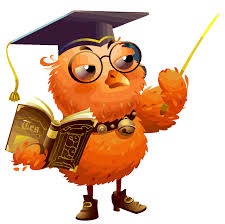        16.02             23.02 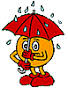       Як ціле яйце помістити        Чому горить електрична лампочка?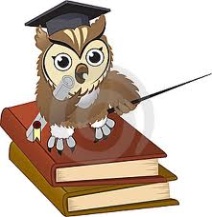 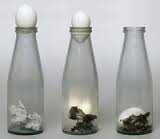                    в пляшку?                                  Чому  виникає веселка?                    Чому йде дощ?                        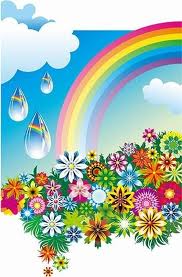 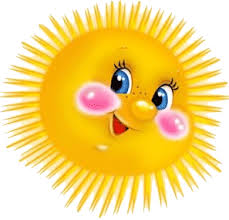           Та на багато інших  запитань ти знайдеш відповідь тут!     тижні фізики,     